MRYC Presents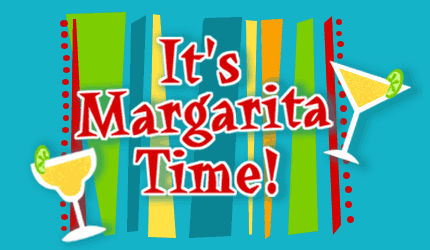 That’s right!! The 7th AnnualMARGARITA PARTY and TASTE OFF!April 14th at 6pm$15 cover charge – Includes Mexican Buffet and Snacks$5 per Margarita Flight of 6 Tastings and 1 VoteMultiple flights can be purchased!!! Buy the Trophy!!Polls close at 9pm for award ceremony!!Individual margs can be purchased for $5 after awards.WE NEED 6 ENTRIES, SEE BARTENDERS FOR RULES!!